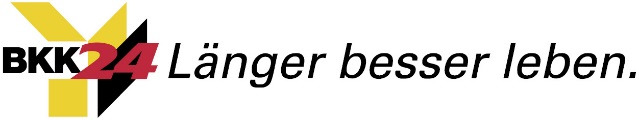 „Kerlgesund“ startet in DinklageDamit Mann gesund bleibt: Erlebnissporttag lockt mit BewegungsmixDinklage. Dinklage geht in Sachen Männergesundheit voran! Der Startschuss zur diesjährigen „Kerlgesund-Tour“ fällt in der Sportregion Oldenburger Münsterland. Die Erlebnissporttage für Männer touren auch in diesem Jahr wieder durch Niedersachsen und machen an insgesamt zehn Standorten halt. Mit Unterstützung des Landessportbundes Niedersachsen und der Krankenkasse BKK24 organisieren jetzt die Sportregion und der TV Dinklage 1904 die Veranstaltung. Am Samstag, den 20. Januar 2018 können Männer jeden Alters verschiedene Sportarten ausprobieren. Außerdem wird in einem Vortrag die Verbindung von Alkohol und Sport in Bezug auf gesundheitliche Aspekte betrachtet. Gestartet wird um 12 Uhr in der Schulstraße 6, der gemeinsame Abschluss ist für 15.30 Uhr vorgesehen. Das Programm ist in mehrere Praxisblöcke unterteilt, in denen es um Sportarten aus den Bereichen „Fun“, „Kraft und Ausdauer“ sowie „Gleichgewicht und Koordination“ geht. „Dahinter stecken Bubble Ball, Cross Fit und Faszientraining. Außerdem Cycling, Langhantel, Rückenfit, Klettern und Bogenschießen“, zählt Thomas Lotzkat, Sportreferent in der Sportregion, die Aktivitäten auf.Der bunte Mix an Schnupperangeboten soll dazu motivieren, Dinge auszuprobieren. „Vielleicht entdeckt jemand dabei seine neue Lieblingssportart“, freut sich Frank Lucht auf möglichst viele neugierige Teilnehmer, die bisher vielleicht noch nicht in einem Sportverein aktiv waren. Der „Länger besser leben.“-Beauftragte der BKK24 blickt zudem auf den „Spaß an der Bewegung“ und die damit verbundenen Vorteile für Gesundheit und Wohlbefinden.Anmeldungen für den 20. Januar nimmt die Sportregion Oldenburger Münsterland unter Telefon 04443 5048335 oder E-Mail lotzkat@sportregion-om.de entgegen. Der Kostenbeitrag für Verpflegung, Vortrag und Sportangebote beträgt 10 Euro pro Person. 